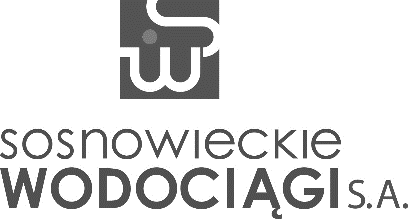 UMOWA NR - ___/TK/2024zawarta w Sosnowcu, dn. ___ 2023 rokupomiędzy: Sosnowieckimi Wodociągami Spółką Akcyjną, 41-200 Sosnowiec, ul. Ostrogórska 43, zarejestrowaną 
w Rejestrze Przedsiębiorców w Sądzie Rejonowym Katowice-Wschód w Katowicach, Wydział VIII Gospodarczy Krajowego Rejestru Sądowego pod numerem: KRS 0000216608, czynnym podatnikiem podatku od towarów i usług NIP: 6440011382; REGON: 270544618; kapitał zakładowy: 230 522 130,00 zł; kapitał wpłacony: 230 522 130,00 zł, reprezentowaną przez:1. ___ - ____2. ___ - ___dalej „ZAMAWIAJĄCYM” lub „STRONĄ”, a: ___1)dalej „WYKONAWCĄ” lub „STRONĄ”,w rezultacie dokonania przez zamawiającego wyboru oferty wykonawcy, w postępowaniu o udzielenie zamówienia, prowadzonym w trybie sektorowego przetargu nieograniczonego, na podstawie REGULAMINU UDZIELANIA ZAMÓWIEŃ SEKTOROWYCH, zgodnie z protokołem Zarządu z dnia ___ 2024 roku, zawarta została umowa o treści:§ 1Przedmiotem umowy jest: „DOSTARCZENIE I MONTAŻ 6 SZTUK URZĄDZEŃ DO ZDALNEGO POMIARU POZIOMU ŚCIEKÓW W KANALIZACJI NA TERENIE MIASTA SOSNOWIEC”.Wykonawca zobowiązany jest zrealizować przedmiot niniejszej umowy zgodnie z całą dostępną wiedzą techniczną, zgodnie z zakresem i wymaganiami zawartymi w SWZ oraz zapewnić stałe kierownictwo nad prowadzonymi pracami, z zachowaniem wymagań bezpieczeństwa i higieny pracy oraz p.poż., a także ochrony środowiska.Za realizację przedmiotu umowy, wykonawcy przysługiwać będzie wynagrodzenie nieprzekraczające wartości w kwocie brutto: ___ zł (słownie złotych: ___ ___/100), w tym należny podatek VAT w wysokości: ___%, 
tj. w kwocie: ___ zł (słownie złotych: ___ ___/100); netto: ___ zł (słownie złotych: ___ ___/100).Wykonawca dostarczy przedmiot umowy i wykona prace, w terminie do: ___ 2024 roku, w dni robocze, 
w godzinach od 8.00 do 14.00.Za „dni robocze” w rozumieniu niniejszej umowy rozumie się dni tygodnia od poniedziałku do piątku, 
z wyłączeniem dni ustawowo wolnych od pracy.§ 2Należność płatna będzie przelewem bankowym w terminie 30 dni od daty otrzymania przez zamawiającego faktury prawidłowo wystawionej przez wykonawcę, na rachunek bankowy wskazany na fakturze, przy czym wykonawca będący czynnym podatnikiem podatku VAT obowiązany jest podać rachunek bankowy, który określony został w wykazie podmiotów, o którym mowa w art. 96b ustawy z dnia 11 marca 2004 r. o podatku od towarów i usług; za datę dokonania płatności uznaje się datę obciążenia rachunku bankowego zamawiającego.Podstawą wystawienia faktury VAT będzie podpisany przez Strony Protokół odbioru przedmiotu umowy wraz z dostarczeniem wymaganej dokumentacji, zgodnie z § 4 pkt 1 umowy i protokołu z przeprowadzonego rozruchu (poprzedzonego szkoleniem pracowników zamawiającego), zgodnie z § 6 pkt 2 umowy.Wykonawca upoważnia zamawiającego do potrącenia ewentualnych kar umownych z faktury obejmującej wynagrodzenie wykonawcy.Faktura wystawiona przez wykonawcę może obejmować jedynie towar / usługę wynikającą z realizacji niniejszej umowy.Zamawiający wyłącza stosowanie przez wykonawcę ustrukturyzowanych faktur elektronicznych zgodnie z art. 4 ust. 3 ustawy z dnia 9 listopada 2018 r. o elektronicznym fakturowaniu w zamówieniach publicznych, koncesjach na roboty budowlane lub usługi oraz partnerstwie publiczno-prywatnym.Zamawiający niniejszym składa oświadczenie, o którym mowa w art. 4c ustawy z dnia 8 marca 2013 r. o przeciwdziałaniu nadmiernym opóźnieniom w transakcjach handlowych, o posiadaniu statusu dużego przedsiębiorcy.W razie zmian w przepisach dotyczących stawki podatku VAT, Strony dopuszczają możliwość zmiany ceny brutto przedmiotu niniejszej umowy.§ 3Wykonawca gwarantuje, iż urządzenia zamontowane w ramach realizacji przedmiotu umowy są fabrycznie nowe, pochodzące z bieżącej produkcji (na dzień odbioru przedmiotu zamówienia), ogólnodostępne w sprzedaży na polskim rynku oraz zapewnia ich skuteczne działanie i prawidłową pracę – zgodnie z wymogami określonymi 
w SWZ.Wykonawca udziela na przedmiot umowy 36-miesięcznej gwarancji jakościowej (bez jakichkolwiek wyłączeń), licząc od daty jego odbioru przez zamawiającego.W okresie obowiązywania gwarancji wykonawca zapewnia:W przypadku wystąpienia wady przedmiotu umowy – usunięcie jej w terminie nie dłuższym niż 10 dni roboczych, licząc od dnia zgłoszenia tego faktu przez zamawiającego;W przypadku braku możliwości usunięcia zgłoszonej wady na miejscu u zamawiającego – odebranie przedmiotu umowy celem usunięcia wady, w terminie nie dłuższym niż 20 dni roboczych, licząc od dnia zgłoszenia tego faktu przez zamawiającego;Serwis dostępny na terenie Polski.W przypadku nie przystąpienia przez wykonawcę do usuwania wady w terminie do 10 dni roboczych, licząc od dnia zgłoszenia tego faktu przez zamawiającego, zamawiającemu przysługuje prawo do usunięcia wady na koszt wykonawcy.Jeżeli w wykonaniu swoich obowiązków wykonawca dostarczył zamawiającemu, zamiast rzeczy wadliwej, rzecz wolną od wad albo dokona jej istotnych napraw, termin gwarancji biegnie na nowo od chwili dostarczenia rzeczy wolnej od wad lub zwrócenia rzeczy naprawionej; jeżeli wykonawca (gwarant) wymieni część rzeczy, postanowienie stosuje się odpowiednio do części wymienionej; w innych przypadkach termin gwarancji ulega przedłużeniu o czas, w ciągu którego wskutek wady rzeczy objętej gwarancją, zamawiający nie mógł z niej korzystać.Niewynikająca z winy zamawiającego trzykrotna wada wymienionych elementów w okresie gwarancji, skutkować będzie ich wymianą na nowe – wolne od wad. § 4Na 7 dni przed datą planowanego odbioru przedmiotu umowy, wykonawca przekaże zamawiającemu, sporządzoną w języku polskim, powykonawczą dokumentację techniczną, obejmującą:DTR zastosowanych urządzeń wraz z ich parametrami i charakterystyką – wersja elektroniczna;Wymagane certyfikaty oraz świadectwa zgodności CE – wersja elektroniczna;Instrukcję stanowiskową w zakresie obsługi systemu oraz eksploatacji zamontowanych urządzeń, zatwierdzoną uprzednio przez zamawiającego;Protokół ze szkolenia pracowników.Wersję elektroniczną dokumentacji, należy dostarczyć na nośniku pamięci typu plug and play.W przypadku, w którym wykonawca uchybi obowiązkowi, o którym mowa w pkt 1, zamawiającemu przysługuje prawo odmowy odbioru przedmiotu zamówienia, ze skutkami określonymi w § 8 pkt 1, ppkt 1)b), a ponadto zamawiający może odstąpić od umowy z przyczyn zależnych od wykonawcy, ze skutkami określonymi w § 8 pkt 1, ppkt 1)a) umowy.§ 5Wykonawca wkalkulował w cenę wszystkie koszty, które mogą wystąpić w związku z realizacją przedmiotu zamówienia, zgodnie z wymaganiami zamawiającego zawartymi w SWZ oraz warunkami niniejszej umowy. Zamawiający nie będzie uwzględniał żadnych dodatkowych roszczeń z tytułu niewłaściwego skalkulowania ceny lub pominięcia przez wykonawcę jakiegokolwiek elementu niezbędnego do wykonania przedmiotu umowy.Strony zobowiązują się wzajemnie powiadamiać na piśmie o zaistniałych przeszkodach w wypełnianiu zobowiązań umownych podczas realizacji przedmiotu zamówienia.§ 6  Prace wykonane zostaną zgodnie z obowiązującymi w tym zakresie przepisami BHP i p.poż.; nadzór w zakresie organizacji pracy oraz przestrzegania obowiązujących przepisów BHP i p.poż. przez pracowników wykonawcy sprawuje jego dozór.Po zakończeniu prac montażowych, a przed odbiorem przedmiotu umowy, wykonawca przeprowadzi 10-dniowy rozruch, zakończony protokołem z rozruchu;przedmiotowy protokół winien zostać podpisany przez przedstawicieli(a) obu stron – wykonawcy i zamawiającego oraz potwierdzać prawidłową pracę przedmiotu umowy; protokół zawierał będzie wygenerowane linki (po jednym dla każdego z urządzeń), służące udostepnieniu systemu nadrzędnego umożliwiającego wizualizację danych pomiarowych, z dostępem przez przeglądarkę internetową; w przypadku wystąpienia wady termin rozruchu biegnie na nowo od momentu usunięcia wady;Wykonawca jest odpowiedzialny i ponosi wszelkie koszty z tytułu strat materialnych powstałych w związku z zaistnieniem zdarzeń losowych i z tytułu odpowiedzialności cywilnej za szkody oraz następstwa nieszczęśliwych wypadków dotyczących pracowników, osób trzecich w tym także ruchem pojazdów mechanicznych – powstałe w związku z prowadzonymi pracami.Wykonawca, jako wytwórca odpadów powstających w wyniku świadczenia usług w zakresie konserwacji i napraw, zagospodaruje odpady wytworzone podczas realizacji przedmiotu umowy, w sposób zgodny z przepisami ustawy 
z dnia 14 grudnia 2012 r. o odpadach.§ 7Osobą odpowiedzialną za realizację niniejszej umowy ze strony wykonawcy będzie: ___, tel. ___ .Osobą odpowiedzialną za realizację niniejszej umowy ze strony zamawiającego będzie: ___, tel. ___ .Zmiana osób, o których mowa w niniejszym paragrafie jest możliwa i nie wymaga aneksu do umowy – wystarczy pisemne powiadomienie drugiej strony.§ 8Strony ustalają, że obowiązującą formą odszkodowania będą kary umowne z następujących tytułów i w podanych wysokościach:Wykonawca zapłaci zamawiającemu:10 % wartości netto zamówienia, określonej w § 1 pkt 3 umowy, z powodu odstąpienia od umowy 
z przyczyn zależnych od wykonawcy,0,2 % wartości netto zamówienia, określonej w § 1 pkt 3 umowy, za niewykonanie przedmiotu zamówienia w terminie określonym w § 1 pkt 4 umowy, za każdy rozpoczęty dzień zwłoki,0,1 % wartości netto zamówienia, określonej w § 1 pkt 3 umowy, za nieterminowe wywiązywanie się z obowiązku gwarancyjnego, o którym mowa w § 3 pkt 3 umowy, odpowiednio ppkt 1) lub 2), za każdy rozpoczęty dzień zwłoki,Zamawiający zapłaci wykonawcy 10 % wartości netto zamówienia, określonej w § 1 pkt 3 umowy, z powodu odstąpienia od umowy z przyczyn zależnych od zamawiającego, za wyjątkiem okoliczności określonych w § 11 pkt 1 ppkt 2) niniejszej umowy.Strony mogą na zasadach ogólnych dochodzić odszkodowania uzupełniającego.§ 9Wykonawca nie może dokonać przelewu wierzytelności przysługujących z tytułu niniejszej umowy na rzecz osoby trzeciej bez uzyskania uprzedniej, pisemnej zgody zamawiającego.§ 10Integralną część umowy stanowią:Oferta wykonawcy (z załącznikami);Specyfikacja Warunków Zamówienia (SWZ).Za równoważne z oświadczeniami w formie pisemnej, składanymi przez Strony w wykonaniu niniejszej umowy, uznaje się również oświadczenia złożone drugiej stronie pocztą elektroniczną, na adres odpowiednio:sekretariat@sosnowieckiewodociagi.pl – dla zamawiającego,___@___ – dla wykonawcy.Na żądanie nadawcy listu elektronicznego druga strona niezwłocznie potwierdzi tą samą drogą fakt jego otrzymania.§ 11Zamawiający może odstąpić od umowy w przypadkach:Określonych w ustawie – Kodeks cywilny;Zaistnienia istotnej zmiany okoliczności powodującej, że wykonanie umowy nie leży w interesie publicznym lub interesie zamawiającego, czego nie można było przewidzieć w chwili zawarcia umowy, lub dalsze wykonywanie umowy może zagrozić podstawowemu interesowi bezpieczeństwa państwa lub bezpieczeństwu publicznemu, zamawiający może odstąpić od umowy w terminie 30 dni od powzięcia wiadomości o powyższych okolicznościach; w takim przypadku wykonawca może żądać jedynie wynagrodzenia należnego mu z tytułu wykonania części umowy;Rozpoczęcia likwidacji wykonawcy, z wyjątkiem likwidacji przeprowadzonej w celu przekształcenia.  Odstąpienie od umowy powinno nastąpić w formie pisemnej pod rygorem nieważności takiego oświadczenia 
i powinno zawierać uzasadnienie; odstąpienie od umowy z przyczyn określonych w niniejszej umowie nastąpić może w terminie 21 dni od zaistnienia tej przyczyny.W przypadku odstąpienia od umowy, Strony zobowiązane są w terminie 7 dni od daty odstąpienia, sporządzić szczegółowy protokół dotychczas wykonanych dostaw, według stanu na dzień odstąpienia.§ 12Wykonawca ma prawo powierzyć podwykonawcom wykonanie części zamówienia, za wyjątkiem kluczowych zadań, których obowiązek osobistego wykonania przez wykonawcę zastrzegł zamawiający.O ile zasadne, zmiana lub rezygnacja z podwykonawcy, na którego zasoby wykonawca powoływał się, w celu wykazania spełnienia warunków udziału w postępowaniu, może nastąpić tylko w sytuacji, gdy wykonawca wykaże zamawiającemu, iż proponowany inny podwykonawca lub wykonawca samodzielnie spełnia warunki udziału 
w postępowaniu w stopniu nie mniejszym niż wymagany w trakcie postępowania o udzielenie zamówienia.Jeżeli zamawiający stwierdzi, że wobec podwykonawcy, o którym mowa w pkt 2, zachodzą podstawy wykluczenia, wykonawca zobowiązany jest zrezygnować z powierzenia mu wykonania części zamówienia, bądź zastąpić innym podwykonawcą. Powierzenie wykonania części zamówienia podwykonawcom, nie zwalnia wykonawcy z odpowiedzialności 
za należyte wykonanie tego zamówienia.§ 132) Członkowie Konsorcjum oświadczają, iż na podstawie umowy regulującej ich współpracę przy realizacji niniejszego zamówienia:Pełnomocnikiem Konsorcjum jest: ___, z siedzibą w ___, przy ul. ___;Pełnomocnik upoważniony jest do zaciągania zobowiązań w imieniu i na rzecz Konsorcjum składającego się jego Członków oraz do wyłącznego występowania w imieniu Konsorcjum w trakcie realizacji niniejszej umowy;Przyjmują solidarną odpowiedzialność za wykonanie wszelkich zobowiązań wynikających z realizacji 
niniejszej umowy.§ 133) / § 143)Wszystkie sprawy czy roszczenia między Stronami wynikające z realizacji niniejszej umowy winny być rozwiązywane bez zbędnego opóźnienia w sposób polubowny, drogą negocjacji między Stronami.W przypadku niepowodzenia tych negocjacji zaistniałe spory będzie rozstrzygał sąd polski, właściwy dla siedziby zamawiającego.§ 143) / § 153)Pod rygorem nieważności, wszelkie zmiany bądź uzupełnienia niniejszej umowy mogą nastąpić jedynie w formie pisemnego aneksu.§ 153) / § 163)W sprawach nieuregulowanych w niniejszej umowie stosuje się REGULAMIN UDZIELANIA ZAMÓWIEŃ SEKTOROWYCH oraz przepisy prawa polskiego, w szczególności ustawy – Kodeks cywilny.§ 163) / § 173)Niniejszą umowę sporządzono w dwóch jednobrzmiących egzemplarzach, po jednym dla każdej ze Stron.ZAMAWIAJĄCY:										WYKONAWCA:1)do uzupełnienia o stosowne dane, w zależności od formy prowadzenia działalności przez wykonawcę2)paragraf umowy obowiązujący tylko w przypadku wykonawców występujących wspólnie3)stosownie do kolejności numeracji paragrafów umowy